West Coast Conference Bid RegionalHosted by Arizona Disabled Sports and the Phoenix Jr. Suns Prep TeamDecember 14th-15th 2019Dear NWBA Junior Division Teams: Thank you for your interest in attending the 2018 West Coast Regional tournament. The tournament will be run from Saturday December 1st through Sunday December 2nd. This tournament is sanctioned and has a bid attached to it.The Tournament will be composed of Junior Divisions Varsity, and Prep Levels. Each team is guaranteed to play at least three games. The Registration fee is $300 for Varsity Transportation can be added on for additional $100 and $150 for a prep team. Last year we had 9 teams, and awarded 2 bids to Nationals. Register early while spots last. We will accept 10 teams, and will accept 12 if we have any willing to play on Friday Afternoon/Night.The packet includes registration forms, a summarized tournament schedule, tournament details, host hotel information and transportation information (Optional). There will be a set shuttle schedule on times the shuttle will be available. Updates will be sent out to all registered teams in a timely manner.The registration deadline is November 15th for Registration Payment, but a commitment prior to that date is much appreciated. Completed Forms and Payment should be sent to:Arizona Disabled Sports59 E. Broadway Rd.Mesa, AZ 85210justin@arizonadisabledsports.comP: 480-835-6273 C: 484-880-6082 Fax: 480-610-2257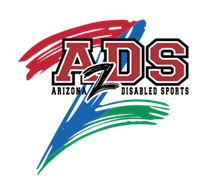 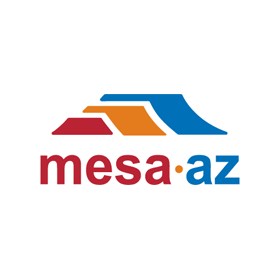 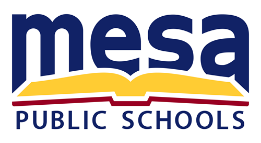 Tournament ScheduleA complete game schedule and bracket will be provided once registration has concludedDAY			Time			Location						Friday December 13th     4 pm-8 pm		Broadway Recreation Center (Available if Needed)Saturday Dec. 1st	8 am- 8 pm		Broadway Recreation Center/Eagles Community CenterSunday Dec. 2nd		8 am-  4 pm		Broadway Recreation Center/ Eagles Community CenterFacilities are located less than 1 mile from one anotherTournament InformationRulesThe West Coast Conference Bid Regional is a sanctioned event and will follow all the rules of the NWBA.Each Game will have 3 referees on the court. The tournament format will most likely follow a Double Elimination Bracket with a winner take all final (No playback).Additional Rules include completion of liability waiver and photo release for coaches and players. Games GuaranteedEach team attending will be guaranteed 3 games on the schedule. If time/court space permits we will have referees for additional 4th game. Jerseys (Home/Guest Team)The team listed first on the schedule is the home team and will wear their white/light jersey.All-Tournament Team/MVP/SportsmanshipPlayers at the 10’ Division and the Prep levels will be selected to the West Coast Conference Regional Teams if there are 4 or more teams competing in the division. There will be 1 MVP award given at 10’ and Prep Levels. There will also be a sportsmanship award for one player in the entire tournament. This is awarded to the player who displays excellent sportsmanship to other players, coaches, referees. This player understands the importance of teamwork, positive attitude, and a love for the sport of wheelchair basketball. Each team will receive 1 ballot to vote on all the awards.Awards will also be presented to the 1st, 2nd, and 3rd place teams.FoodBreakfast is provided by the hotel. There will be a lunch provided on Saturday December 14th for teams to pick up during breaks between games. Hotel informationHost Hotel:Hyatt Place 1422 West Bass Pro DriveMesa, AZ 85201There is a room block for our event on a first come first serve basis until November 20, 2019 so please book prior to that date. The Hotel includes a daily Hot breakfast (Pretty good one too), internet, fitness room, swimming pool, hot tub, and a blocked off meeting space for athletes to hang out. Room Rates are Double Queen- $124 (With Sleeper Sofa) and King Rooms $109 (With Sleeper Sofa)Call 480-969-8200 to make your reservation and ask for “Arizona Disabled Sports” group block. https://phoenixmesa.place.hyatt.com/en/hotel/home.html?corp_id=G-ADSD Other Lodging: Delta by  Marriott Mesa- 200 N Centennial Way, Mesa, AZ 85210Best Western Plus Mesa- 1563 S Gilbert Rd, Mesa AZ 85204Holiday Inn Phoenix- Mesa/Chandler 1600 S Country Club Dr. Mesa AZ 85210TransportationTransportation is an optional add on this year. The cost with transportation is still the same as the 2018 event. However the cost without transportation is $100 cheaper this year for Varsity Teams.*in order to receive the transportation during your time in Mesa arrangements must be made ahead of time with the tournament director, and the transportation company. Please choose flights that are arriving at reasonable hours if you plan to use the provided transportation. In order to use the transportation package, team must be staying in the host hotel (Hyatt Place). VenuesBROADWAY RECREATION CENTER- 59 East Broadway Road, Mesa, AZ 85210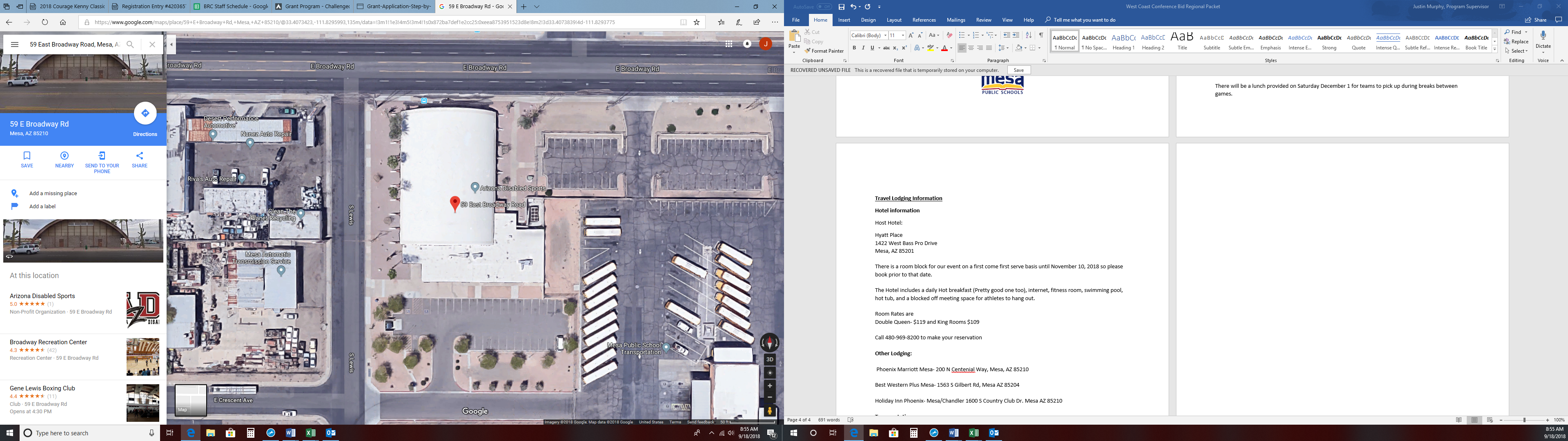 South Parking Lot will be blocked off for accessible parking.There is also street parking available on S. Lewis.Eagles Community Center- 828 E Broadway Rd, Mesa, AZ 85204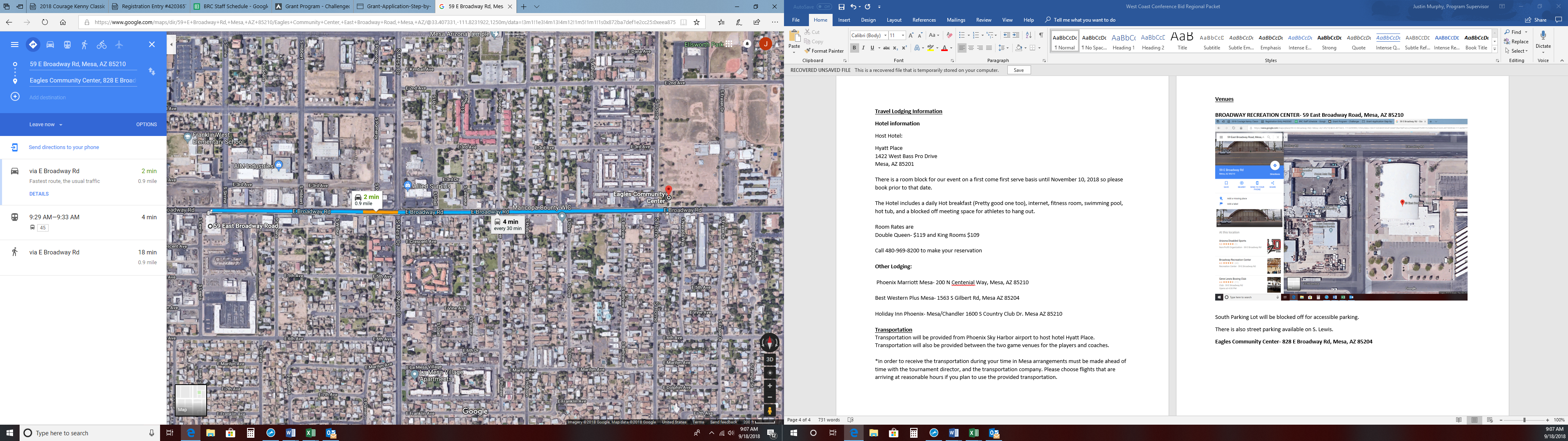 Directions between venues- From Broadway Rec Center to Eagles Community Center turn right on Broadway Rd. headed east, then in 0.9 Miles turn left into the Eagles Center parking lot.Team Registration FormWest Coast Conference Bid Regional, December 14-15th Mesa, ArizonaTeam Name _________________________________		Team Colors______________________Coach/Team Rep Name ________________________		# Asst. Coaches ___________________Primary Phone Number for team __________________________Primary Email for team __________________________________Secondary Phone Number __________________	Secondary Email _________________________Total Number Attending: (Registered NWBA Members)________Willing to play Friday Night:    Yes    NoAdditional Team Registration FormWest Coast Conference Bid Regional, December 14th-15th Mesa, ArizonaTeam Name _________________________________		Team Colors______________________Coach/Team Rep Name ________________________		# Asst. Coaches ___________________Primary Phone Number for team __________________________Primary Email for team __________________________________Secondary Phone Number __________________	Secondary Email _________________________Total Number Attending: (Registered NWBA Members)________Willing to play Friday Night:    Yes    NoTournament Invoice2018 West Coast Conference Bid Regional, December 14-15, 2019 Mesa, ArizonaRegistration Deadline is Friday November 15th, 2019: You will receive a confirmation email after your registration has been received. Early Registration allows for us to set the tournament schedule ahead of time. Registration Fee: (Teams Must be sanctioned by the NWBA in order to compete)Varsity: $300 Per TeamPrep Team: $150 Per TeamTransportation: $100 Per TeamCancellation Policy: No refunds after November 27thTeams Registering- *Please Circle Selection* Make Checks Payable to:Arizona Disabled SportsTo make credit card payment call 480-835-6273Return Registration and check payment to: Arizona Disabled Sports59 E. Broadway Rd.Mesa, AZ 85210Registrations can also be faxed or emailed:justin@arizonadisabledsports.com 		Fax: 480-610-2257WaiversAll players, coaches, staff must complete the waiver prior to being on the court during the event. Please follow this link to open the waiver form. Waivers will be sent out to each team leader after registration closes. Jersey #Player/Coach NameHometown/StateClassificationT-Shirt SizeJersey #Player/Coach NameHometown/StateClassificationT-Shirt SizeTeam NameSelection(s)CostPrep$150Varsity 10’$400TotalTransportation (Airport, Hotel and to Game Venues)$100Total Cost